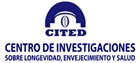 Programación docente del mes febrero 2023Notas: Los pases de visita continúan con las mismas recomendaciones de bioseguridad y su cumplimiento estrictoJefa del departamento de Docencia e Investigación Lic. Edith Álvarez PérezCoordinadora de la Especialidad Dra. Norma A Cardoso Lunar Miércoles 1Jueves 2Viernes 3Pase de visita 10.00 amProfesor :Dra. Norma Cardoso Pase de visita 10.00amProfesor :Dra. Norma CardosoReunión ingreso y Egreso11.00 amPase de visita 10.00amProfesor :Dra. Norma CardosoLunes 6Martes 7Miércoles 8Jueves 9Viernes 10Pase de visita 10.00 amProfesor :Dra. Norma  Cardoso Jornada GeriatríaPase de visita 10.00 amProfesor :Dra. Norma  Cardoso Pase de visita 10.00 amProfesor :Dra. Norma CardosoPase de visita 10.00 amProfesor :Dra. Norma CardosoReunión ingreso y Egreso11.00 amPase de visita 10.00 amProfesor :Dra. Norma Cardoso Lunes 13Martes 14Miércoles 15Jueves 16Viernes 17Pase de visita 10.00 amProfesor :Dra. Norma  Cardoso 9:00 am Curso Introductorio 1:00 pm Curso Psicogeriatría Pase de visita 10.00 amProfesor : Dra. Norma  Cardoso 09:00 am Curso Introductorio 1:00 pm Curso Psicogeriatría Pase de visita 10.00 amProfesor :Dra. Norma Cardoso   09:00 am Curso Introductorio 1:00 pm Curso Psicogeriatría Pase de visita 10.00 amProfesor :  Dra. Norma Cardoso09:00 am Curso Introductorio 1:00 pm Curso Psicogeriatría Pase de visita 10.00 amProfesor :  Dra. Norma Cardoso09:00 am Curso Introductorio 1:00 pm Curso Psicogeriatría                  Lunes 20          Martes 21        Miércoles 22                Jueves 23              Viernes 24Pase de visita 10.00 amProfesor :Dra. Norma Cardoso09:00 am Curso Introductorio 1:00 pm Curso Psicogeriatría Pase de visita 10.00 amProfesor :Dra. Norma Cardoso09:00 am Curso Introductorio 1:00 pm Curso Psicogeriatría Pase de visita 10.00 amProfesor :Dra. Norma Cardoso  09:00 am Curso Introductorio 1:00 pm Curso Psicogeriatría Pase de visita 10.00 amProfesor :Dra. Norma Cardoso  09:00 am Curso Introductorio 1:00 pm Curso Psicogeriatría Pase de visita 10.00 amProfesor:  Dra. Norma Cardoso. 09:00 am Curso Introductorio 1:00 pm Curso Psicogeriatría Lunes 27Martes 28Pase de visita  10.00 amProfesor :Dra. Norma  Cardoso 1:00 pm Curso Psicogeriatría Pase de visita  10.00 am  Profesor :Dra. Norma  Cardoso 1:00 pm Curso Psicogeriatría 